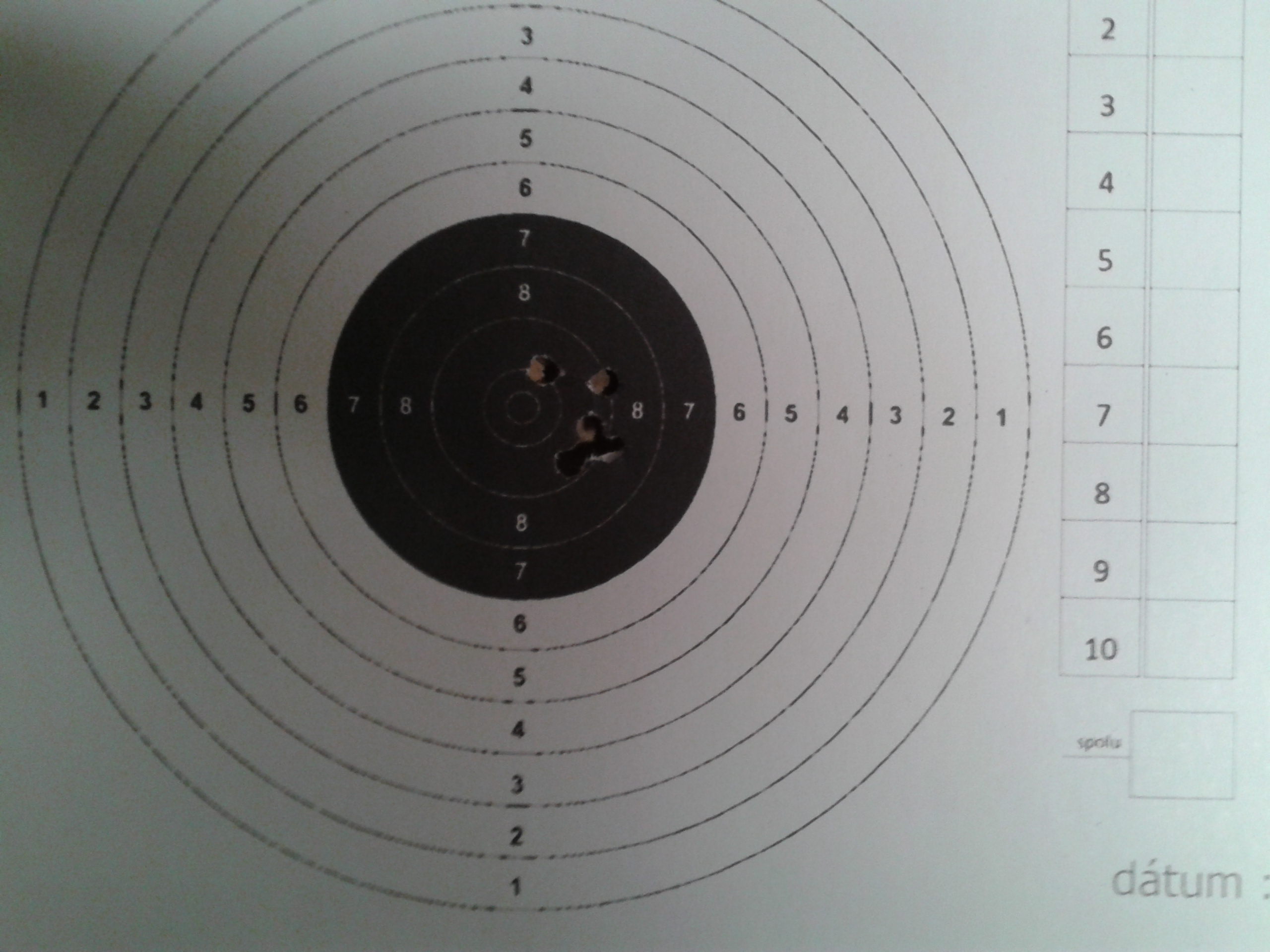                                                                                                                               4              5                                                                                                                                        2                                                                                                                                            3                                                                                                                            1